LTC Skin, Soft Tissue, and Mucosal Infection Worksheet(McGeer Criteria 2012)AppendixTable 1Resident NameMR#Date of AdmissionResident Location (hall/room #)Relevant findings (source, culture date, organism(s), vital signs, etc.)MDRO?Relevant findings (source, culture date, organism(s), vital signs, etc.)MDRO?Date of ONSET of S&S< 2 calendar days = Community Acquired> 2 calendar days after admit = Facility AcquiredDate of InfectionDate of InfectionPerson completing formPerson completing formType of InfectionSigns and SymptomsCommentsCellulitis, soft tissue, or wound 	MUST HAVE at least 1 of the following: 	Pus present at a wound, skin, or soft tissue site 	New or increasing presence of at least 4 of the following:Heat at the affected siteRedness at the affected siteSwelling at the affected siteTenderness or pain at the affected siteSerous drainage at the affected siteOne constitutional criterion (Refer to Appendix):Fever*Leukocytosis*Acute change in mental status from baseline*Acute functional decline*Presence of organisms cultured from the surface (e.g., superficial swab sample) of a wound is NOT sufficient evidence that the wound is infected. More than 1 resident with streptococcal skin infection from the same serogroup (e.g., A, B, C, G) in a long-term care facility may indicate an outbreak.Conjunctivitis 	MUST HAVE at least 1 of the following:Pus appearing from 1 or both eyes, present for at least 24 hoursNew or increased conjunctival erythema, with or without itchingNew or increased conjunctival pain, present for at least 24 hoursConjunctivitis symptoms (“pink eye”) should not be due to allergic reaction or trauma.Type of InfectionSigns and SymptomsCommentsScabies 	MUST HAVE a maculopapular and/or itching rash 	MUST HAVE at least 1 of the following:Physician diagnosisLaboratory confirmation (scraping or biopsy)Epidemiologic linkage to a case of scabies with laboratory confirmationAn epidemiologic linkage to a case can be considered if there is evidence of geographic proximity in the facility, temporal relationship to the onset of symptoms, or evidence of common source of exposure (i.e., shared caregiver). Care must be taken to rule out rashes due to skin irritation, allergic reactions, eczema, and other noninfectious skin conditions.Fungal oral or perioral and skinOral candidiasis 	MUST HAVE presence of raised white patches on inflamed mucosa or plaques on oral mucosa 	MUST HAVE diagnosis by a medical or dental providerMucocutaneous Candida infections are usually due to underlying clinical conditions such as poorly controlled diabetes or severe immunosuppression. Although they are not transmissible infections in the healthcare setting, they can be a marker for increased antibiotic exposure.Dermatophytes haven been known to cause occasional infections and rare outbreaks in the LTCF setting.Fungal oral or perioral and skinFungal skin infection 	MUST HAVE characteristic rash or lesions 	MUST HAVE either a diagnosis by a medical provider or laboratory- confirmed fungal pathogen from a scraping or a medical biopsyMucocutaneous Candida infections are usually due to underlying clinical conditions such as poorly controlled diabetes or severe immunosuppression. Although they are not transmissible infections in the healthcare setting, they can be a marker for increased antibiotic exposure.Dermatophytes haven been known to cause occasional infections and rare outbreaks in the LTCF setting.Herpes virus skinHerpes simplex infection 	MUST HAVE a vesicular rashMUST HAVE either physician diagnosis or laboratory confirmationReactivation of herpes simplex (“cold sores”) or herpes zoster (“shingles”) is not considered a healthcare-associated infection. Primary herpes virus skin infections are very uncommon in a LTCF except in pediatric populations, where it should be considered healthcare associated.Herpes virus skinHerpes zoster infection 	MUST HAVE a vesicular rash 	MUST HAVE either physician diagnosis or laboratory confirmationReactivation of herpes simplex (“cold sores”) or herpes zoster (“shingles”) is not considered a healthcare-associated infection. Primary herpes virus skin infections are very uncommon in a LTCF except in pediatric populations, where it should be considered healthcare associated.For wound infections related to surgical procedures, LTCFs should use the CDC NHSN Surgical Site Infection (SSI) criteria and report these infections back to the institution where the original surgery was performed.https://www.cdc.gov/nhsn/training/course-catalog/index.htmlFor wound infections related to surgical procedures, LTCFs should use the CDC NHSN Surgical Site Infection (SSI) criteria and report these infections back to the institution where the original surgery was performed.https://www.cdc.gov/nhsn/training/course-catalog/index.htmlFor wound infections related to surgical procedures, LTCFs should use the CDC NHSN Surgical Site Infection (SSI) criteria and report these infections back to the institution where the original surgery was performed.https://www.cdc.gov/nhsn/training/course-catalog/index.html3 important conditions that should be MET when applying surveillance definitionsAll symptoms must be NEW or acutely WORSEAlternative noninfectious causes of signs and symptoms (e.g., dehydration, medications) should be evaluatedIdentification of infection should NOT be based on one single piece of evidence but should always consider both clinical and microbiologic/radiologic findings     Microbiologic and radiologic findings should NOT be the sole criteria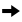     Diagnosis by a physician alone is NOT sufficient for a surveillance definition of infection and must include compatible signs and symptomsDefinitions for Constitutional Criteria in Residents of Long-Term Care Facilities (LTCFs)*Definitions for Constitutional Criteria in Residents of Long-Term Care Facilities (LTCFs)*Definitions for Constitutional Criteria in Residents of Long-Term Care Facilities (LTCFs)*Definitions for Constitutional Criteria in Residents of Long-Term Care Facilities (LTCFs)*FeverLeukocytosisAcute change in mental status from baselineAcute functional declineSingle oral temperature >37.8°C (>100°F) ORRepeated oral temperatures >37.2°C (99°F) or rectal temperatures>37.5°C (99.5°F) ORSingle temperature >1.1°C (2°F) over baseline from any site (oral, tympanic, axillary)Neutrophilia (>14,000 leukocytes/mm3) ORLeft shift (>6% bands or >1,500 bands/mm3)ALL criteria must be present (See Table 1 below)Acute onsetFluctuating courseInattentionANDEither disorganized thinking or altered level of consciousnessA new 3-point increase in total activities of daily living (ADL) score (range, 0 -28) from baseline, based on the following 7 ADL items, each scored from 0 (independent) to 4 (total dependence)Bed mobilityTransferLocomotion within LTCFDressingToilet usePersonal hygieneEatingAcute OnsetEvidence of acute change in resident’s mental status from baselineFluctuatingBehavior fluctuating (e.g., coming and going or changing in severity during the assessment)InattentionResident has difficulty focusing attention (e.g., unable to keep track of discussion or easily distracted)Disorganized thinkingResident’s thinking is incoherent (e.g., rambling conversation, unclear flow of ideas, unpredictable switches in subject)Altered level of consciousnessResident’s level of consciousness is described as different from baseline (e.g., hyperalert, sleepy, drowsy, difficult to arouse, nonresponsive)